Ecology Test 2015As a population grows, factors that slow or limit the growth of the population include all except:Disease and parasitismImmigrationPredationCompetition for resources
When the fish is provided with so much food that it cannot eat all of it, the excess food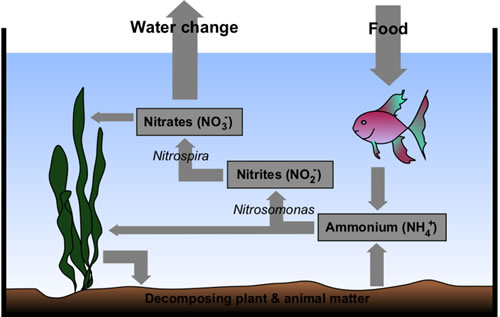 helps to remove nitrogenous wastes from the aquarium kills bacteriacan be absorbed by the plant for photosynthesisadds to the nitrogenous wastes in the aquarium3.

Process #2 adds carbon dioxide to the atmosphere by means of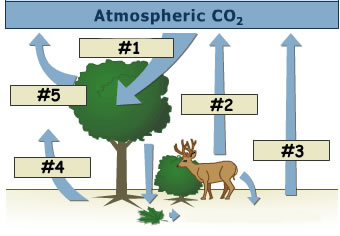 decomposition evapotranspirationrespiration photosynthesis   deaminationBottom of Form